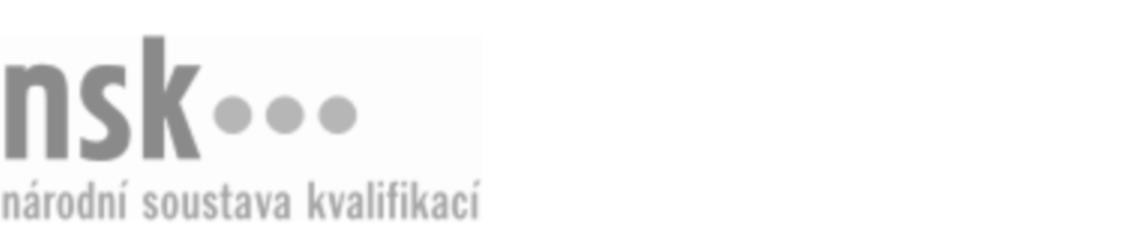 Kvalifikační standardKvalifikační standardKvalifikační standardKvalifikační standardKvalifikační standardKvalifikační standardKvalifikační standardKvalifikační standardGarderobiér/garderobiérka (kód: 82-029-E) Garderobiér/garderobiérka (kód: 82-029-E) Garderobiér/garderobiérka (kód: 82-029-E) Garderobiér/garderobiérka (kód: 82-029-E) Garderobiér/garderobiérka (kód: 82-029-E) Garderobiér/garderobiérka (kód: 82-029-E) Garderobiér/garderobiérka (kód: 82-029-E) Autorizující orgán:Ministerstvo průmyslu a obchoduMinisterstvo průmyslu a obchoduMinisterstvo průmyslu a obchoduMinisterstvo průmyslu a obchoduMinisterstvo průmyslu a obchoduMinisterstvo průmyslu a obchoduMinisterstvo průmyslu a obchoduMinisterstvo průmyslu a obchoduMinisterstvo průmyslu a obchoduMinisterstvo průmyslu a obchoduMinisterstvo průmyslu a obchoduMinisterstvo průmyslu a obchoduSkupina oborů:Umění a užité umění (kód: 82)Umění a užité umění (kód: 82)Umění a užité umění (kód: 82)Umění a užité umění (kód: 82)Umění a užité umění (kód: 82)Umění a užité umění (kód: 82)Týká se povolání:GarderobiérGarderobiérGarderobiérGarderobiérGarderobiérGarderobiérGarderobiérGarderobiérGarderobiérGarderobiérGarderobiérGarderobiérKvalifikační úroveň NSK - EQF:333333Odborná způsobilostOdborná způsobilostOdborná způsobilostOdborná způsobilostOdborná způsobilostOdborná způsobilostOdborná způsobilostNázevNázevNázevNázevNázevÚroveňÚroveňZhotovení převlekového scénáře garderobyZhotovení převlekového scénáře garderobyZhotovení převlekového scénáře garderobyZhotovení převlekového scénáře garderobyZhotovení převlekového scénáře garderoby33Údržba kostýmů a kostýmních doplňkůÚdržba kostýmů a kostýmních doplňkůÚdržba kostýmů a kostýmních doplňkůÚdržba kostýmů a kostýmních doplňkůÚdržba kostýmů a kostýmních doplňků33Opravy poškozených kostýmůOpravy poškozených kostýmůOpravy poškozených kostýmůOpravy poškozených kostýmůOpravy poškozených kostýmů33Úprava kostýmů a kostýmních doplňkůÚprava kostýmů a kostýmních doplňkůÚprava kostýmů a kostýmních doplňkůÚprava kostýmů a kostýmních doplňkůÚprava kostýmů a kostýmních doplňků33Vedení evidence kostýmů inscenacíVedení evidence kostýmů inscenacíVedení evidence kostýmů inscenacíVedení evidence kostýmů inscenacíVedení evidence kostýmů inscenací33Nákup prádla a doplňků do inscenací a doplnění zásob pro provoz garderoby v divadleNákup prádla a doplňků do inscenací a doplnění zásob pro provoz garderoby v divadleNákup prádla a doplňků do inscenací a doplnění zásob pro provoz garderoby v divadleNákup prádla a doplňků do inscenací a doplnění zásob pro provoz garderoby v divadleNákup prádla a doplňků do inscenací a doplnění zásob pro provoz garderoby v divadle33Oblékání účinkujících umělců do určených kostýmůOblékání účinkujících umělců do určených kostýmůOblékání účinkujících umělců do určených kostýmůOblékání účinkujících umělců do určených kostýmůOblékání účinkujících umělců do určených kostýmů33Garderobiér/garderobiérka,  29.03.2024 3:07:16Garderobiér/garderobiérka,  29.03.2024 3:07:16Garderobiér/garderobiérka,  29.03.2024 3:07:16Garderobiér/garderobiérka,  29.03.2024 3:07:16Strana 1 z 2Strana 1 z 2Kvalifikační standardKvalifikační standardKvalifikační standardKvalifikační standardKvalifikační standardKvalifikační standardKvalifikační standardKvalifikační standardPlatnost standarduPlatnost standarduPlatnost standarduPlatnost standarduPlatnost standarduPlatnost standarduPlatnost standarduStandard je platný od: 21.10.2022Standard je platný od: 21.10.2022Standard je platný od: 21.10.2022Standard je platný od: 21.10.2022Standard je platný od: 21.10.2022Standard je platný od: 21.10.2022Standard je platný od: 21.10.2022Garderobiér/garderobiérka,  29.03.2024 3:07:16Garderobiér/garderobiérka,  29.03.2024 3:07:16Garderobiér/garderobiérka,  29.03.2024 3:07:16Garderobiér/garderobiérka,  29.03.2024 3:07:16Strana 2 z 2Strana 2 z 2